NAGYKOVÁCSI NAGYKÖZSÉG ÖNKORMÁNYZATAHUMÁNPOLITIKAI BIZOTTSÁGELNÖKEMEGHÍVÓNagykovácsi Nagyközség ÖnkormányzataHumánpolitikai bizottságának rendkívüli üléséreAz ülés helye: 		Öregiskola Közösségi Ház és KönyvtárIdőpontja: 		2021. június 21. (hétfő) 16 óra Nyílt ülés:Döntés a Kispatak Óvoda intézményvezetője (magasabb vezető) megbízásáról E – 69Előterjesztő: Kiszelné Mohos Katalin polgármesterElőadó: Grégerné Papp Ildikó jegyzőTárgyalja: HBZárt ülés:A Lenvirág Bölcsőde és Védőnői Szolgálat bölcsődei felvétel fellebbezéseinek elbírálásaElőterjesztő neve: Kiszelné Mohos Katalin polgármesterElőadó neve: Grégerné Papp Ildikó jegyzőNagykovácsi, 2021. június 18.G. Furulyás Katalin s.k.             elnök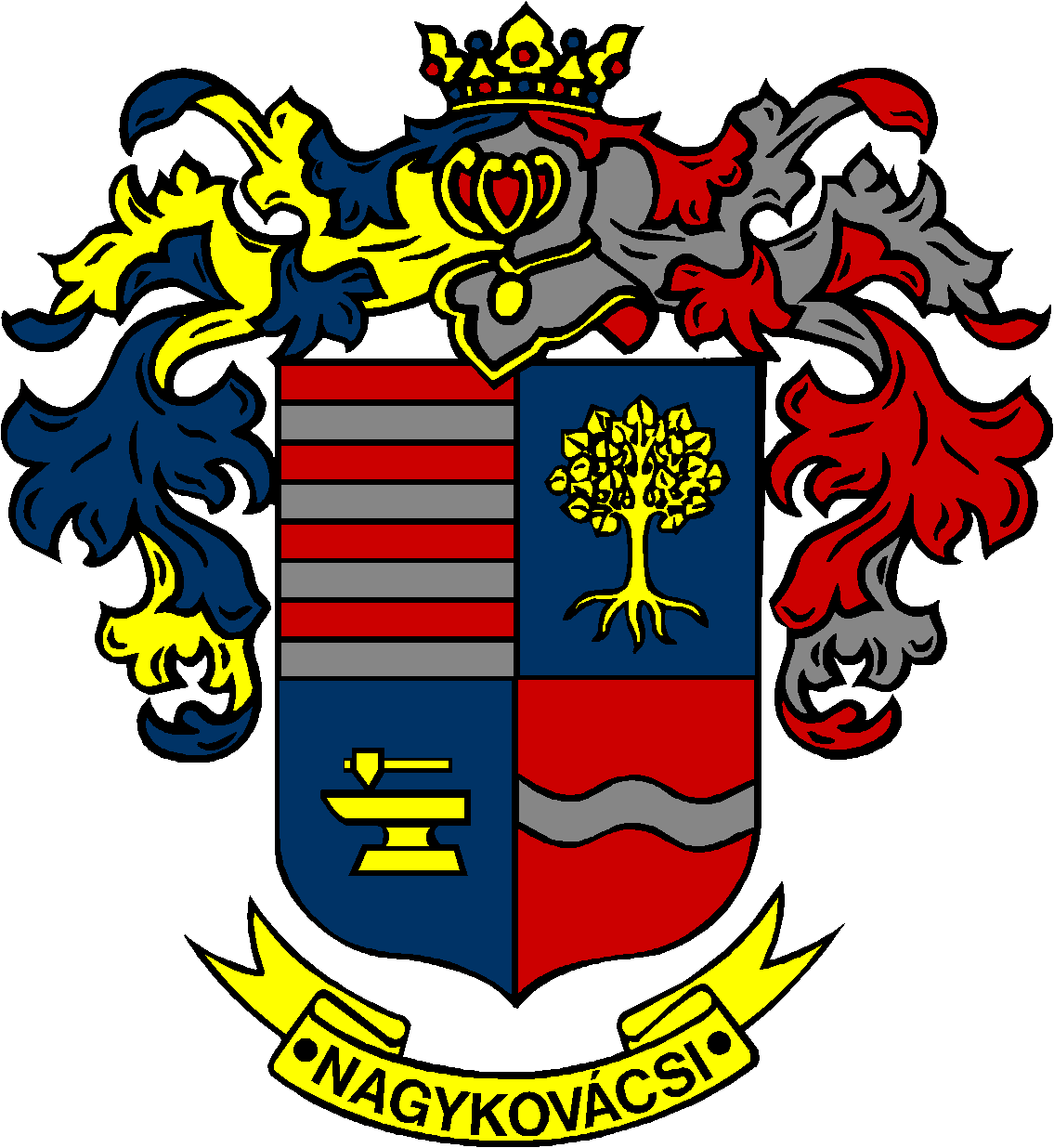 